Энгельсский технологический институт (филиал)федерального государственного бюджетного образовательного учреждениявысшего образования  «Саратовский государственный технический университет имени Гагарина Ю.А.»Кафедра «Технология и оборудование химических, нефтегазовых и пищевых производств»РАБОЧАЯ ПРОГРАММАпо дисциплинеБ.1.1.32 «Введение в химическую технологию»направления подготовки 18.03.01 «Химическая технология»Профиль 4 «Технология химических и нефтегазовых производств»форма обучения – очнаякурс – 1 семестр –  1зачетных единиц – 2часов в неделю – 2всего часов –72 ,в том числе:лекции – 16практические занятия – 16 лабораторные занятия – нетсамостоятельная работа – 32зачет – 1 семестрэкзамен –  нетРГР – неткурсовая работа – неткурсовой проект – нет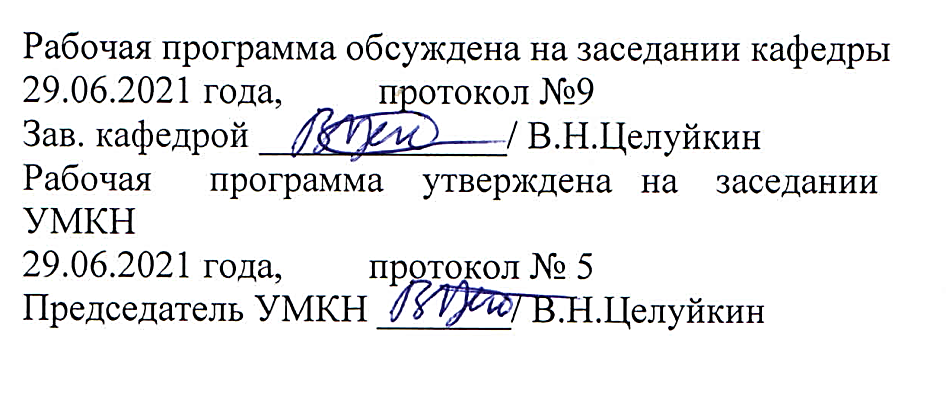 Энгельс 20211. Цели и задачи дисциплиныЦели освоения дисциплины «Введение в химическую технологию»:- ознакомить студентов с направлением обучения «Химическая технология»;- заинтересовать, помочь адаптироваться к новым формам и ритму учебного процесса в высшей школе.Основная задача заключается в приобретении студентами знаний по основам химической технологии, а также перспективах развития и областях применения полимерных материалов, гальванических покрытий и химических источников тока. Задачи изучения дисциплины: - ознакомить студентов с историей развития науки «химическая технология» и ее ролью в современном естествознании;- приобретение студентами знаний основных понятий в области химической технологии;- приобретение студентами знаний об особенностях технологии получения и областях применения полимерных материалов, химических источников тока, защитно-декоративных гальванических покрытий.2. Место дисциплины в структуре ОПОП ВОДисциплина «Введение в химическую технологию» относится к обязательной части блока 1. Изучение данного курса базируется на знаниях общей химии.Освоение данной дисциплины необходимо для успешного усвоения профильных дисциплин «Химия и технология полимерных композиционных материалов», «Технология переработки полимеров», «Электрохимические технологии».3. Требования к результатам освоения дисциплиныИзучение дисциплины направлено на формирование следующей компетенции: УК-6 – Способен управлять своим временем, выстраивать и реализовывать траекторию саморазвития на основе принципов образования в течение всей жизни.В результате освоения дисциплины обучающийся должен:Знать: - базовую терминологию, относящуюся к химической технологии; - основные виды полимерных материалов, методы переработки их в изделия, области применения пластмасс, химических волокон и композиционных материалов на их основе;- основные виды продукции электрохимической технологии, методы ее получения и области применения.Уметь: - пользоваться учебной и справочной литературой;- обобщать и систематизировать литературные данные для подготовки реферата.Владеть - знаниями основ химической технологии;- общими методами учебно-исследовательской деятельности.Перечень планируемых результатов обучения по дисциплине, соотнесенных с планируемыми результатами освоения образовательной программы4. Распределение трудоемкости (час.) дисциплины по темами видам занятий 5. Содержание лекционного курса6. Содержание коллоквиумов Учебным планом не предусмотрены7. Перечень практических занятийПеречень лабораторных работУчебным планом не предусмотрены9. Задания для самостоятельной работы студентовСамостоятельная работа студентов состоит в подготовке к практическим занятиям, промежуточному контролю (модулям), к зачету.В процессе самостоятельного изучения вопросов по дисциплине студенты осваивают компетенции УК-6. Освоение компетенции проверяется при выполнении студентами заданий модулей, на зачете по дисциплине.10. Расчетно-графическая работа Учебным планом не предусмотрены11. Курсовая работаУчебным планом не предусмотрены12. Курсовой проектУчебным планом не предусмотрены13. Фонд оценочных средств для проведения промежуточной аттестации обучающихся по дисциплине (модулю)В процессе освоения образовательной программы и дисциплины «Введение в химическую технологию» должна сформироваться компетенция УК-6. Под компетенцией УК-6 понимается способность управлять своим временем, выстраивать и реализовывать траекторию саморазвития на основе принципов образования в течение всей жизни. Формирование данной компетенции параллельно происходит в рамках учебных дисциплин Б.1.1.2 «Психология», Б.1.1.10 «Информатика», Б.1.1.12 «Инженерная и компьютерная графика», Б.1.2.12 «Техническая термодинамика и теплотехника», Б.2.1.1 «Учебная (ознакомительная) практика», Б.2.2.1 «Учебная (технологическая) практика».Уровни освоения компетенции УК-6Примерные вопросы к модулямПо какому признаку можно отличить твердый электролит от твердого электрода?Какое минимальное количество электродов должна содержать электрохимическая система?Почему технологические операции «обезжиривание» и «промывка» не являются взаимозаменяемыми?Вопросы для зачетаХимическая технология как наука. Основные понятия.История развития химической технологии.Понятие полимеры. Классификация.Области применения полимеров и перспективы их развития.Полимеры со специальными свойствами (полимеры с магнитными свойствами, негорючие полимеры, биоразлагаемые полимеры).Термопласты: основные представители, структура, свойства и области применения.Реактопласты: основные представители, структура, свойства и области применения.Химические волокна. Основные понятия.Классификация химических волокон. Области применения.Методы формования химических волоконКомпозиционные материалы: основные понятия.Области применения и перспективы развития ПКМ.Основные методы переработки ПКМРециклинг полимеровПКМ для защиты окружающей среды.Основные исторические этапы развития электрохимииВклад русских ученых в развитие электрохимииПонятие «электрохимическая система»Понятие «двойной электрических слой»Равновесный электродный потенциалКлассификация электродовЭлектролиты. Классификация электролитовПрохождение электрического тока через растворы электролитовЗаконы ФарадеяОборудование для электрохимического производстваПонятие «технологическая схема», ее элементыГальваностегия: назначение, принципы технологии, примеры продукцииГальванопластика: назначение, принципы технологии, примеры продукцииКоррозионные процессы и методы защиты от коррозииХимические источники тока: классификация, принципы функционирования, назначение, характеристикиПринципы и продукты электролиза раствора и расплава хлорида натрияУсловия получения порошков металлов электролизомРоль электрохимии в решении экологических вопросовВодородная энергетикаБиоэлектрохимия14. Образовательные технологииУдельный вес занятий, проводимых в интерактивных формах, составляет не менее 20% аудиторных занятий. 15. ПЕРЕЧЕНЬ УЧЕБНО-МЕТОДИЧЕСКОГО ОБЕСПЕЧЕНИЯ ДЛЯ ОБУЧАЮЩИХСЯ ПО ДИСЦИПЛИНЕ (позиции раздела нумеруются сквозной нумерацией и на них осуществляются ссылки из 5-13 разделов)Основная литература15.1 Барсукова Л.Г. Физико-химия и технология полимеров, полимерных композитов [Электронный ресурс]: учебное пособие / Барсукова Л.Г., Вострикова Г.Ю., Глазков С.С. - Электрон. Текстовые данные. – Воронеж: Воронежский государственный архитектурно-строительный университет, ЭБС АСВ, 2014. – 146 с – Режим доступа: http://www.iprbookshop.ru/30852.15.2 Основы физической химии [Электронный ресурс]: учебное пособие: в 2 ч. Ч.1: Теория / В. В. Еремин [и др.]. -3-е изд. (эл.). -М. : БИНОМ. Лаборатория знаний, 2013. - 320 с. – Режим доступа: http://www.studentlibrary.ru/book/ISBN9785996321063.html15.3. Теория и практика электроосаждения металлов [Электронный ресурс] / Ю. Д. Гамбург, Дж. Зангари ; пер. с англ.-Эл. изд.-Электрон. текстовые дан. (1 файл pdf : 441с.). - М.: БИНОМ. Лаборатория знаний, 2015. - Систем. требования: Adobe Reader XI; экран 10".  Режим доступа: http://www.studentlibrary.ru/ book/ ISBN9785996329014.html15.4. http://techn.sstu.ru/new/SubjectFGOS/Default.aspx?kod=783Дополнительная литература:15.5 Полимерные композиционные материалы: структура, свойства, технология. / Под редакцией А.А.Берлина СПб. Профессия, 2008. – 2 экз.15.6 Технология полимерных материалов. Синтез. Модификация. Технологическое оформление. Рециклинг. Экологические аспекты / Под ред. В.К.Крыжановского, СПБ.: Профессия, 2008. – 3экз.15.7 Производство изделий из полимерных материалов / Под ред. В.К.Крыжановского. СПб.: Профессия, 2004. – 464 с. – 3 экз.15.8 Перепелкин К.Е. Армирующие волокна и волокнистые полимерные композиты. - СПб.: НОТ. 2009. – 380 с. – 3 экз.15.9 Основы технологии переработки пластмасс / Под ред. В.Н.Кулезнева. – М.:Химия, 2004. – 600 с. – 8экз.15.10 Швецов Г.А. Технология переработки пластических масс / Г.А.Швецов, Д.У.Халимова, М.Д.Барышников.- М.: Химия, 1988. – 572 с. – 2 экз.15.11 Энциклопедия полимеров, т. 1-3.15.12 Абалонин Б.Е. Основы химических производств: учеб. пособие для студ. вузов / Б. Е. Абалонин, И.М. Кузнецова, Х.Э. Харлампиди; под ред. Б.А. Абалонина. - М.: Химия, 2001. - 472 с. Экземпляры всего: 1 15.13 Теоретические основы коррозионных процессов: учеб. пособие по курсу "Общая химия" / [С.Л. Березина и др.]. - М.: Изд-во МГТУ им. Н.Э. Баумана, 2014. - 69 с.      Режим доступа: http://www.studentlibrary.ru/book/ISBN9785703837115.html15.14 Водородная энергетика на автомобильном транспорте [Электронный ресурс] : моногр. / В. В. Родионов, А. С. Денисов, Н. В. Горшков; Саратовский гос. техн. ун-т. - Электрон. текстовые дан. - Саратов : СГТУ, 2011. - 1 эл. опт. диск (CD-ROM). - Систем. требования: 128 МБ ОЗУ ; 4х CD-ROM дисковод ; Microsoft Office 2003 и выше; ПК Pentium III или выше. - Электронный аналог печатного издания. - Диск помещен в контейнер 14Х12 см. - Режим доступа: http://lib.sstu.ru/books/zak 355_11.pdf.15.15 Введение в биоэлектрохимию: учеб. пособие для студ. напр. 240100 "Хим. технология и биотехнология" и спец. 240302 "Технология электрохимических пр-в" / Е. В. Ченцова, С. С. Попова; Сарат. гос. техн. ун-т (Саратов). - Саратов : СГТУ, 2009. - 90 с.  Экземпляры всего: 40Программное обеспечение и Интернет-ресурсы15.16 http://www.polymerbranch.com15.17  http://polimeru.ru15.18  http://xumuk.ru    15.19 http://www.galvanicrus.ru (Российское общество гальванотехников и специалистов в области обработки поверхности)   15.20 http://www.powerinfo.ru/petrov.php (Аккумуляторы, батарейки и другие источники питания) Источники ИОСhttp://techn.sstu.ru/new/SubjectFGOS/Default.aspx?kod=23216. Материально-техническое обеспечениеДля осуществления образовательного процесса по дисциплине необходима лекционная аудитория общей площадью не менее 30 кв.м., оснащенная интерактивной доской, ноутбуком и проектором.Для практических занятий необходима учебная аудитория общей площадью не менее 30 кв.м., оснащенная интерактивной доской, ноутбуком, проектором и имеющая доступ к проводному Интернету либо к Wi-fi.Для выполнения самостоятельной работы обучающиеся могут воспользоваться компьютерными классами института и Электронно-библиотечной системой ВУЗа. Для оформления письменных работ, презентаций к докладу обучающимся необходимы пакеты программ Microsoft Office (Excel,Word, Power Point, Acrobat Reader), Internet Explorer, или других аналогичных. Рабочую программу составил ________ «___»______________/_________/Код и наименование компетенции(результат освоения)Код и наименование индикатора достижения компетенции (составляющей компентенции)УК-6 – Способен управлять своим временем, выстраивать и реализовывать траекторию саморазвития на основе принципов образования в течение всей жизни.ИД-1УК-6 Знает как эффективно планировать собственное время.УК-6 – Способен управлять своим временем, выстраивать и реализовывать траекторию саморазвития на основе принципов образования в течение всей жизни.ИД-2УК-6 Умеет планировать траекторию своего профессионального развития на основе принципов образования в течении всей жизни и предпринимает шаги по ее реализации.УК-6 – Способен управлять своим временем, выстраивать и реализовывать траекторию саморазвития на основе принципов образования в течение всей жизни.ИД-3УК-6 Владеет методами управления собственным временем; технологиями приобретения, использования и обновления социокультурных и профессиональных знаний, умений и навыков; методиками саморазвития и самообразования в течении всей жизни.Код и наименование индикатора достижения компетенцииНаименование показателя оценивания(результата обучения по дисциплине)ИД-1УК-6 Знает как эффективно планировать собственное время.Знать: методы эффективного планирования времени, методы планирования собственной деятельности с учетом условий, средств, личностных возможностей, временной перспективы развития деятельности и требований рынка.Уметь: планировать свою жизнедеятельность на период обучения в образовательной организации.Владеть: инструментами и методами управления временем при выполнении конкретных задач, проектов, при достижении поставленных целей.ИД-2УК-6 Умеет планировать траекторию своего профессионального развития на основе принципов образования в течении всей жизни и предпринимает шаги по ее реализации.Знать: эффективные способы самообучения и критерии оценки успешности личности, интерес, к учебе используя представляемые возможности для приобретения новых знаний и навыков.Уметь: определять задачи саморазвития и профессионального роста, распределять их на долго- средне- и краткосрочные с обоснованием их актуальности и определением необходимых ресурсов.Владеть: приемами оценки и самооценки результатов деятельности по решению профессиональных задач.ИД-3УК-6 Владеет методами управления собственным временем; технологиями приобретения, использования и обновления социокультурных и профессиональных знаний, умений и навыков; методиками саморазвития и самообразования в течении всей жизни.Знать: способы самоанализа и самооценки собственных сил и возможностей; стратегий личностного развития. Уметь: анализировать и оценивать собственные силы и возможности; выбирать конструктивные стратегии личностного развития на основе принципов образования и самообразования.Владеть: приемами целеполагания, планирования, реализации необходимых видов деятельности.№Мо-ду-ля№Недели№ ТемыНаименованиетемыНаименованиетемыЧасыЧасыЧасыЧасыЧасыЧасыЧасыВсегоЛек-цииКоллок-виумыЛабора-торныеЛабора-торныеПрак-тичес-киеСРС12344567891 семестр1 семестр1 семестр1 семестр1 семестр1 семестр1 семестр1 семестр1 семестр1 семестр1 семестр1 семестр111Химическая технология как базовая отрасль отечественной экономики.22222-42Введение в химию и технологию получения полимеров. 1414221025-83Основы электрохимии. Электрохимические процессы в природе.1818441039-144Прикладная электрохимия24244414415-165Особенности технологии переработки полимеров и композитов.1414446ВсегоВсегоВсегоВсего7272161640№темыВсегочасов№лекцииТема лекции. Вопросы, отрабатываемые на лекцииУчебно-методическое обеспечение12345121Химическая технология как базовая отрасль отечественной экономики. Введение. Предмет и содержание дисциплины.  Химическая технология как наука. Состояние и тенденции развития химической промышленности.  Области  и  направления  приоритетных исследований в химической технологии.[15.1.1, 15.2.8]222Введение в химию и технологию получения полимеров. Полимерные материалы и перспективы их применения. Основные понятия, классификация, свойства, области применения[15.1.1, 15.2.2-15.2.7]23Введение в химию и технологию получения полимеров. Основы технологии получения полимеров. Основные способы и стадии технологического процесса.[15.2.2-15.2.7]324Основы электрохимии. История развития науки «электрохимия». Работы Гальвани, Вольта, Якоби, Петрова, Кудрявцева и др. Электрохимические процессы в природе. Коррозия металлов. Анодная и химическая обработка металлов. Методы защиты от коррозии.[15.1.2, 15.2.9]25Основы электрохимии. Основные разделы электрохимии. Электрохимическая система. Электроды. Электролиты. Двойной электрический слой. Уравнение Нернста для равновесного потенциала. Классификация электродов. Прохождение электрического тока через растворы электролитов. Законы Фарадея.[15.1.2]426Прикладная электрохимия. Достоинства и недостатки, направления, основы процессов. Основные технологические операции, оборудование в электрохимическом производстве. Гальванотехника, гальванопластика. Химическая металлизация пластмасс. [15.1.3,15.2.8]27Прикладная электрохимия. Химические источники тока: первичные, вторичные, топливные элементы. Электромобиль. Водородная энергетика. Перспективы развития электрохимической технологии[15.1.2, 15.2.10,15.2.11]528Особенности технологии переработки полимеров и композитов. Введение в технологию получения полимерных композиционных материалов. Основные методы переработки пластмасс. Классификация методов переработки. Рециклинг полимеров.Полимерные композиционные материалы и перспективы их применения. Использование полимерных материалов для защиты окружающей среды.[15.2.1, 15.2.4-15.2.7]№темыВсегочасов№занятияТема практического занятия. Задания, вопросы, отрабатываемые на практическом занятииУчебно-методическое обеспечение12345221Введение в технологию полимерных материалов.Сырьевые проблемы химической технологии. [15.1.1, 15.2.2]22Распознавание полимеров.[15.1.1, 15.2.2, 15.2.7]23Умные полимеры.[15.1.1, 15.2.2-15.2.7]224Полимерные волокна и технология их получения.[15.2.2-15.2.6]25Круглый стол по вопросам полимерологии.[15.1.1, 15.2.2- 15.2.7]526Методы переработки пластмасс.[15.2.2, 15.2.5, 15.2.6]27Современные достижения в технологии получения и переработки полимерных композиционных материалов.[15.2.1, 15.2.4, 15.2.6]28Введение в технологию получения полимерных композиционных материалов (ПКМ). Вторичное использование полимерных материалов.[15.2.1, 15.2.4, 15.2.7]№темыВсегоЧасовЗадания, вопросы, для самостоятельного изучения (задания)Учебно-методическое обеспечение123424Умные полимеры. [15.1.1, 15.2.1- 15.2.4]4Применение полимеров в биотехнологии и медицине. [15.1.1, 15.2.1, 15.2.7]4Применения полимеров в строительстве.[15.1.1, 15.2.1, 15.2.7]4Химические волокна специального назначения.[ 15.2.1, 15.4.1-15.4.3]4Химические волокна - перспективные заменители натуральных.[15.1.1, 15.2.1- 15.2.7]54Полимерные композиционные материалы специального назначения.[15.2.7, 15.4.1-15.4.3]4Полимерные композиционные материалы со специфическими свойствами.[15.1.1, 15.2.1,  15.4.1-15.4.3]4Современное состояние и перспективы развития основных представителей полимерных материалов.[15.1.1, 15.2.1,  15.4.1-15.4.3]34Электрохимия в экологии: электрохимические методы очистки сточных вод.[15.1.2, 15.4.4]4Биосенсоры на основе электрохимических систем.[15.4.5]44Области применения металлических порошков, полученных электрохимическим способом.[15.1.3,15.2.10, 15.4.5]4Биотопливные элементы.[15.2.10, 15.4.5]4Композиционные гальванические покрытия.[15.1.3, 15.4.4]2Печатные платы.[15.1.3, 15.4.4]Код компетенцииЭтап формированияПоказатели оцениванияКритерии оцениванияКритерии оцениванияКритерии оцениванияУК-61 семестр1.Знания о строении вещества, структуре полимерных и композиционных материалов, основных элементах электрохимических систем. 2. Умение анализировать и обобщать материал по заданной теме. 3. Владение навыками работы с литературой по заданной теме; оформления и представления научного доклада.Промежуточная аттестацияТиповые заданияШкала оцениванияУК-61 семестр1.Знания о строении вещества, структуре полимерных и композиционных материалов, основных элементах электрохимических систем. 2. Умение анализировать и обобщать материал по заданной теме. 3. Владение навыками работы с литературой по заданной теме; оформления и представления научного доклада.ЗачетВопросы к зачету и тестовые задания зачтено / не зачтеноСтупени уровней освоения компетенцииОтличительные признакиПороговый (удовлетворительно)Знает: некоторые способы самоанализа и самооценки собственных сил и возможностей, необходимых для успешного построения траектории саморазвития. Частично знает методы планирования собственной деятельности с учетом условий, средств, личностных возможностей, временной перспективы развития деятельности и требований рынка. Задания выполнены частично. демонстрирует частичный интерес к учебе и использует представляемые возможности для приобретения новых знаний и навыков.Пороговый (удовлетворительно)Умеет: частично выстраивать образовательную траекторию в соответствии с будущей профессиональной деятельностью и имеющимися ресурсами. Задания выполнены частично. Частично планирует собственное время.Пороговый (удовлетворительно)Владеет: частично отдельными способами выявления и оценки индивидуальноличностных и профессиональнозначимых качеств, необходимых для выполнения профессиональной деятельности. Задания выполнены частично. частично выделяет конкретные пути самосовершенство вания.Продвинутый(хорошо)Знает: большинство способов самоанализа и самооценки собственных сил и возможностей, необходимых для успешного построения траектории саморазвития. демонстрирует значительные знания методов планирования собственной деятельности с учетом условий, средств, личностных возможностей, временной перспективы развития деятельности и требований рынка. Большинство заданий выполнены. демонстрирует значительный интерес к учебе и использует представляемые возможности для приобретения новых знаний и навыков.Продвинутый(хорошо)Умеет: выстраивать простую образовательную траекторию в соответствии с будущей профессиональной деятельностью и имеющимися ресурсами. Большинство заданий выполнены. Планирует собственное время. Продвинутый(хорошо)Владеет: отдельными способами выявления и оценки индивидуальноличностных и профессиональнозначимых качеств, необходимых для выполнения профессиональной деятельности Большинство заданий выполнены. Значительно выделяет конкретными путями самосовершенствования.Высокий(отлично)Знает: все способы самоанализа и самооценки собственных сил и возможностей, необходимых для успешного построения траектории саморазвития. Демонстрирует полные знания методов планирования собственной деятельности с учетом условий, средств, личностных возможностей, временной перспективы развития деятельности и требований рынка. Все требования, предъявляемые к заданию выполнены. Демонстри рует большой интерес к учебе и использует представляемые возможности для приобретения новых знаний и навыков. Высокий(отлично)Умеет: полностью выстраивает образовательную траекторию в соответствии с будущей профессиональной деятельностью и имеющимися ресурсами Все требования, предъявляемые к заданию выполнены. Эффективно планирует собственное время Все требования, предъявляемые к заданию выполнены. полностью оценивает свои ресурсные возможности и выбирает стратегии личностного развития.Высокий(отлично)Владеет: отдельными способами выявления и оценки индивидуальноличностных и профессиональн о-значимых качеств, необходимых для выполнения профессиональн ой деятельности Все требования, предъявляемые к заданию выполнены. полностью выделяет конкретные пути самосовершенст вования.Тема занятияВид занятияИнтерактивная формаПолимерные материалы и перспективы их применения. Основные понятия, классификация, свойства, области примененияЛекционное занятиеПроблемное обучение – стимулирование студентов к самостоятельной «добыче» знаний, необходимых для решения конкретной проблемы» Достижения в технологии получения полимерных композиционных материалов.Практическое занятиеМеждисциплинарное обучение – использование знаний из разных дисциплин для  решения конкретной задачи Вторичное использование полимерных материаловПрактическое занятиеМеждисциплинарное обучение – использование знаний из разных дисциплин для  решения конкретной задачи Электрохимические процессы в природеЛекционное занятиеМеждисциплинарное обучение – использование знаний из разных дисциплин для решения конкретной задачи 